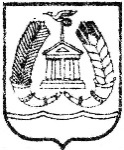 АДМИНИСТРАЦИЯ ГАТЧИНСКОГО МУНИЦИПАЛЬНОГО РАЙОНАЛЕНИНГРАДСКОЙ ОБЛАСТИПОСТАНОВЛЕНИЕОт ______________							 № _____________Об образовании совета инициативных граждан Гатчинского муниципального районаЛенинградской областиВ целях реализации на территории Гатчинского муниципального района Ленинградской области областных законов от 15 января 2018 года № 3-оз «О содействии участию населения в осуществлении местного самоуправления в иных формах на территориях административных центров и городских поселков муниципальных образований Ленинградской области» и от 28 декабря 2018 года № 147-оз «О старостах сельских населенных пунктов Ленинградской области и содействии участию населения в осуществлении местного самоуправления в иных формах на частях территорий муниципальных образований Ленинградской области», руководствуясь Уставом муниципального образования «Гатчинский муниципальный район» Ленинградской области, Уставом муниципального образования «Город Гатчина» Гатчинского муниципального района Ленинградской области, а также настоящим Положением.ПОСТАНОВЛЯЕТ        1. Утвердить Положение о совете инициативных граждан Гатчинского муниципального района Ленинградской области согласно приложению к постановлению.         2. Настоящее постановление опубликовать в газете «Гатчинская правда» и разместить на официальном сайте Гатчинского муниципального района в информационно-телекоммуникационной сети «Интернет».        3. Контроль исполнения настоящего постановления возложить на заместителя главы администрации Гатчинского муниципального района по местному самоуправлению и внутренней политике Мясникову О.П.Исполняющий обязанности главыадминистрации Гатчинского муниципального района,заместитель главы администрациипо финансовой политике имуниципальному контролю                                                              И.В. НосковКотов Н.Н.Приложениек постановлению администрации Гатчинского муниципального района           от__________           № ________          Положениео совете инициативных граждан Гатчинского муниципального района Ленинградской области1. Общие положения      1. Совет инициативных граждан Гатчинского муниципального района Ленинградской области (далее - Совет) является постоянно действующим консультативно-совещательным органом при администрации Гатчинского муниципального района Ленинградской области, созданным для координации деятельности старост сельских населенных пунктов Гатчинского муниципального района Ленинградской области (далее - Старосты), общественных советов частей территорий муниципальных образований Гатчинского муниципального района Ленинградской области (далее - Общественные советы), инициативных комиссий административных центров и городских поселков муниципальных образований Гатчинского муниципального района Ленинградской области (далее - Инициативные комиссии), органов территориального общественного самоуправления, осуществляющих свою деятельность на территории Гатчинского муниципального района Ленинградской области (далее - ТОСы), их взаимодействия с органами государственной власти и органами местного самоуправления Гатчинского муниципального района Ленинградской области при рассмотрении вопросов, связанных с реализацией, развитием и укреплением на территории Гатчинского муниципального района Ленинградской области форм участия граждан в осуществлении местного самоуправления, а также усиления внимания к работе Старост, Общественных советов, Инициативных комиссий, ТОСов, оказания практической помощи в осуществлении своих полномочий, обобщения и распространения опыта работы.2. Совет в своей деятельности руководствуется Конституцией Российской Федерации, Федеральным законом от 6 октября 2003 года №131-ФЗ «Об общих принципах организации местного самоуправления в Российской Федерации», областными законами от 15 января 2018 года №3-оз «О содействии участию населения в осуществлении местного самоуправления в иных формах на территориях административных центров и городских поселков муниципальных образований Ленинградской области» и от 28 декабря 2018 года № 147-оз «О старостах сельских населенных пунктов Ленинградской области и содействии участию населения в осуществлении местного самоуправления в иных формах на частях территорий муниципальных образований Ленинградской области», уставом муниципального образования «Гатчинский муниципальный район», настоящим Положением.3. Деятельность Совета осуществляется на общественных началах, основывается на общих принципах взаимодействия и конструктивного диалога, а также открытости, инициативности, свободного обсуждения и коллективного решения вопросов, учета общественно значимых интересов при решении наиболее важных вопросов, связанных с реализацией, развитием и укреплением на территории Гатчинского муниципального района Ленинградской области форм участия граждан в осуществлении местного самоуправления.2. Задачи СоветаОсновными задачами Совета являются:коллективное обсуждение и подготовка предложений об основных направлениях и этапах дальнейшего развития и укрепления на территории Гатчинского муниципального района Ленинградской области форм участия граждан в осуществлении местного самоуправления;распространение опыта работы Старост, Общественных советов, Инициативных комиссий и ТОСов;анализ деятельности Старост, Общественных советов, Инициативных комиссий и ТОСов, подготовка предложений по совершенствованию по совершенствованию их деятельности, нормативно-правовых актов, регулирующих деятельность Старост, Общественных советов, Инициативных комиссий и ТОСов;обсуждение по предложению главы администрации Гатчинского муниципального района Ленинградской области, депутатов Законодательного собрания Ленинградской области иных вопросов, относящихся к сфере деятельности Старост, Общественных советов, Инициативных комиссий и ТОСов.3. Функции СоветаСовет осуществляет следующие функции:заслушивает представителей органов местного самоуправления Гатчинского муниципального района Ленинградской области, предприятий, учреждений и организаций Гатчинского муниципального района Ленинградской области;вносит в администрацию Гатчинского муниципального района предложения по вопросам, относящимся к сфере деятельности Старост, Общественных советов, Инициативных комиссий и ТОСов;участвует в подготовке информационных и иных материалов по вопросам, относящимся к компетенции Совета.4. Порядок формирования СоветаВ состав членов Совета могут входить Старосты, представители Общественных советов, представители Инициативных комиссий, представители ТОСов, включаемые в состав Совета по предложению глав администраций поселений Гатчинского муниципального района.Численный состав членов Совета составляет не более 33 человек.Состав членов Совета избирается сроком на 3 года.В целях формирования состава Совета Комитет по местному самоуправлению и организационной работе с населением администрации Гатчинского муниципального района (далее - Комитет) размещает уведомление о начале процедуры формирования состава Совета (далее - Уведомление) на официальном сайте Гатчинского муниципального района Ленинградской области в информационно-телекоммуникационной сети «Интернет» по адресу http://radm.gtn.ru и направляет Уведомление в администрации поселений Гатчинского муниципального района для обеспечения размещения в срок не позднее 5 рабочих дней на официальных сайтах поселений Гатчинского муниципального района в информационно-телекоммуникационной сети «Интернет».В уведомлении указывается: - информацию о начале, сроках и адресе приема заявлений 
от кандидатов;-  перечень документов, которые необходимо представить кандидатам;-  требования, предъявляемые к членам Совета;- форма согласия кандидата на выдвижение его кандидатуры 
в Совет и публикацию его персональных данных;- форма подтверждения отсутствия у кандидата ограничений для утверждения членом Совета.-   контактные телефоны.Кандидат направляет главе администрации поселения Гатчинского муниципального района в течение 20 рабочих дней со дня размещения уведомления о начале процедуры формирования состава Совета, заявление о выдвижении кандидата (далее − заявление) по форме согласно приложению 1 к настоящему Положению.Кандидат прикладывает к заявлению следующие документы:6.1. анкету кандидата, содержащую в том числе краткие биографические данные по форме согласно приложению 2 к настоящему Положению;6.2. согласие кандидата на выдвижение его кандидатуры 
в Совет и публикацию его персональных данных по форме согласно приложению 3 к настоящему Положению;6.3. копию паспорта или иного документа, удостоверяющего личность 
и гражданство кандидата;6.4. подтверждение отсутствия у кандидата ограничений для утверждения членом Совета по форме согласно приложению 4 к настоящему Положению.В срок не позднее 30 рабочих дней, со дня размещения уведомления о начале процедуры формирования состава Совета на официальном сайте муниципального образования поселения Гатчинского муниципального района в информационно-телекоммуникационной сети «Интернет», администрации поселений направляют в Комитет предложение, подписанное главой администрации поселения с приложением документов, указанных в п. 6 настоящего Положения, не более чем на двух кандидатов.При внесении предложений о включении кандидатур Старост, представителей Общественных советов, представителей Инициативных комиссий, представителей ТОСов в состав членов Совета необходимо руководствоваться следующей нормой представительства от поселения Гатчинского муниципального района:Староста и представитель Общественного совета или представитель Инициативной комиссии или представитель ТОС;представитель Общественного совета и Староста или представитель Инициативной комиссии или представитель ТОС;представитель Инициативной комиссии и Староста или представитель Общественного совета или представитель ТОС;представитель ТОС и Староста или представитель Инициативной комиссии или представитель Общественного совета.В случае формирования состава Совета в связи с истечением срока полномочий действующего состава Совета, уведомление должно быть размещено на официальном сайте Гатчинского муниципального района Ленинградской области и официальных сайтах поселений Гатчинского муниципального района в информационно-телекоммуникационной сети «Интернет» не позднее, чем за 3 месяца до истечения полномочий действующего состава членов Совета.5. Организация деятельности Совета 1. Совет формируется из предложенных поселениями Гатчинского муниципального района кандидатов в составе председателя Совета, заместителя председателя Совета, членов Совета и секретаря Совета, который не является кандидатом и назначается постановлением администрации Гатчинского муниципального района.2. Председатель Совета избирается на первом заседании Совета открытым голосованием простым большинством голосов от числа присутствующих на заседании членов Совета.Кандидатура председателя Совета может быть выдвинута:- по предложению главы администрации Гатчинского муниципального района, а также заместителя главы администрации Гатчинского муниципального района по местному самоуправлению и внутренней политике;- путем самовыдвижения члена Совета.3. В отсутствие председателя Совета его обязанности исполняет заместитель председателя Совета, избираемый на первом заседании Совета открытым голосованием простым большинством голосов от числа присутствующих на заседании членов Совета.4. Кандидатура заместителя председателя Совета может быть выдвинута:- по предложению председателя Совета;- по предложению главы администрации Гатчинского муниципального района, а также заместителя главы администрации Гатчинского муниципального района по местному самоуправлению и внутренней политике;- путем самовыдвижения члена Совета.5. Члены Совета в случае прекращения своих полномочий в качестве старосты, члена общественного совета, члена Инициативной комиссии, члена ТОС обязаны уведомить (в свободной письменной форме) Комитет в срок не позднее 30 календарных дней до даты прекращения деятельности в качестве старосты, члена общественного совета, члена Инициативной комиссии, члена ТОС. 6. Староста, представитель Общественного совета, представитель Инициативной комиссии, представитель ТОС, являющиеся членами Совета, в случае прекращения своих полномочий в качестве старосты, члена общественного совета, члена Инициативной комиссии, члена ТОС одновременно прекращают полномочия члена Совета. 7. Полномочия члена Совета могут быть прекращены по инициативе заместителя главы администрации Гатчинского муниципального района по местному самоуправлению и внутренней политике по согласованию с главой администрации поселения Гатчинского муниципального района, внесшего его кандидатуру в качестве предложения для включения в состав Совета, в случае установленных фактов грубого или систематического нарушения действующего законодательства и настоящего Положения, ненадлежащего исполнения своих обязанностей, непосещения без уважительной причины заседаний Совета более 2-х раз в течение года.8. Председатель Совета:- разрабатывает и утверждает годовой план работы Совета;- определяет и утверждает дату, время и место проведения заседания Совета;- готовит и утверждает повестку дня заседания Совета;- подписывает протокол заседания Совета;- представляет членам Совета ежегодные отчеты о результатах деятельности Совета.9. Председатель Комитета подписывает от имени Совета обращения и запросы, в том числе в рамках исполнения решений Совета, в адрес органов государственной власти, органов местного самоуправления, предприятий, учреждений и организаций.Обращения и запросы от имени Совета оформляются на бланке администрации Гатчинского муниципального района Ленинградской области.10. Члены Совета:- вносят предложения при формировании годового плана работы Совета и повестки дня заседания Совета;- осуществляют подготовку вопросов, внесенных в повестку дня заседания Совета;- в случае невозможности участвовать в заседании Совета информируют об этом ответственного секретаря Совета за три рабочих дня до очередного заседания Совета.11. Секретарь Совета:- организует проведение заседаний Совета;- информирует членов Совета о дате, времени, месте проведения и повестке дня заседания Совета не позднее, чем за три рабочих дня до даты проведения заседания Совета;- обеспечивает во взаимодействии с членами Совета подготовку информационно-аналитических материалов к заседанию Совета;- осуществляет документационное обеспечение деятельности Совета;- оформляет и подписывает протокол заседания Совета.12. Заседания Совета проводятся не реже 1 раза в квартал. 13. Заседание Совета может проводиться по инициативе председателя Совета, а также по обращению не менее 1/3 членов от установленной численности Совета. 14. Заседание Совета правомочно, если на нем присутствуют более 1/2 членов Совета от установленной численности Совета.15. Решения Совета принимаются простым большинством голосов присутствующих на заседании членов Совета путем открытого голосования и оформляются протоколом. При равном количестве голосов решающим является голос председательствующего на заседании Совета.16. Решения Совета носят рекомендательный характер.17. Совет не является юридическим лицом и не имеет бланка и печати.18. Организационное и материально-техническое обеспечение деятельности Совета осуществляется администрацией Гатчинского муниципального района.Приложение 1к ПоложениюФормаЗАЯВЛЕНИЕо включении в Совет инициативных граждан Гатчинского муниципального района Ленинградской области от муниципального образования _________________________  ____________________________________________________________________________(наименование муниципального образования) Я, ___________________________________________________________________________,                                                (фамилия, имя, отчество)прошу включить меня в состав Совета инициативных граждан Гатчинского муниципального района Ленинградской области (далее – Совет).В случае согласования моей кандидатуры выражаю свое согласие войти в состав Совета.К заявлению прилагаю:- анкету кандидата в Совет;- согласие на обработку персональных данных;«____» ________ 202_г.                               ________________  _______________________                                                                                                       (подпись)             (расшифровка подписи) Приложение 2к ПоложениюФормаАНКЕТАкандидата в Совет инициативных граждан Гатчинского муниципального района Ленинградской области от муниципального образования _____________________________________________________________________________(наименование муниципального образования) Приложение 3к ПоложениюФормаСОГЛАСИЕна обработку персональных данныхЯ,___________________________________________________________________________,                                                                (фамилия, имя, отчество)Паспорт______________________________________________________________________(серия) (номер)___________ _________________________________________________________________,(кем и когда выдан)зарегистрированный(ая) по адресу: _______________________________________________ __________________________________________________________________________________________________________________________________________________________Даю свое согласие комитету по местному самоуправлению и организационной работе с населением Гатчинского муниципального района Ленинградской области (далее - Комитет) на обработку моих персональных данных, указанных в анкете кандидата в совет инициативных граждан Гатчинского муниципального района Ленинградской области, включающих фамилию, имя, отчество, место рождения, данные паспорта гражданина Российской Федерации, адрес регистрации, фотографию, информация о трудовой и общественной деятельности, номер контактного телефона. Размещение моих персональных данных: фамилия, имя, отчество, дата рождения, информация об образовании, трудовой и общественной деятельности на       официальном сайте администрации Гатчинского муниципального района Ленинградской области в информационно-телекоммуникационной сети «Интернет» по адресу http://radm.gtn.ru.Я  проинформирован(а),  что  под  обработкой  персональных  данных понимаются  действия (операции) с персональными данными в рамках выполнения требований  Федерального  закона  от  27.07.2006  №152-ФЗ «О персональных данных»,   конфиденциальность  персональных  данных  соблюдается  в  рамках исполнения исполнительными органами государственной власти законодательства Российской Федерации.Войти в состав совета инициативных граждан Гатчинского муниципального района Ленинградской области на общественных началах согласен(на).        Настоящее согласие может быть отозвано в любой момент по моему письменному заявлению.______________________ ___________________ __________________________________             (дата)                               (подпись)                          (расшифровка подписи)Приложение 4к ПоложениюФормаПОДТВЕРЖДЕНИЕ отсутствия у кандидата ограничений для утверждения членом совета инициативных граждан Гатчинского муниципального района Ленинградской областиЯ,____________________________________________________________________, (фамилия, имя, отчество, дата рождения кандидата)              Выдвигая свою кандидатуру в состав совета инициативных граждан Гатчинского муниципального района Ленинградской области, что не являюсь:- лицом, замещающим государственную должность Российской Федерации, лицом, замещающим государственную должность субъектов Российской Федерации, должность государственной службы Российской Федерации и субъектов Российской Федерации, муниципальную должность и должность муниципальной службы; - лицом, признанным недееспособным на основании решения суда; - лицом, имеющим непогашенную или неснятую судимость;- лицом, имеющим гражданство (подданство) иностранного государства, двойное гражданство.«___» ___________ 202__ года	    _______________   	   ___________________				                       (подпись)		   (расшифровка подписи)№п/пСведения о кандидатеГрафа для заполненияФамилия, имя, отчествоМесто работыДата рожденияМесто жительстваКонтактный телефон E-mail (при наличии)Уровень образованияОбщественная деятельностьМотивация для работы в СоветеМои первоочередные  предложения для включения в повестку дня первого заседания Совета  